ЗАЩИТИ СВОИ ПРАВА ВМЕСТЕ С ПРОФСОЮЗОМПомни, главное – только коллективные усилия, коллективные действия    приносят реальный результат!ОСНОВНЫЕ ДЕЙСТВИЯ ПО  ВОВЛЕЧЕНИЮ  В  ПРОФСОЮЗНалаживание отношений с администрацией – социальное партнерство.Активизация информационной деятельности. Профсоюзный уголок. Активизация учебы по различным вопросам.Имидж лидера и его ближайшего окружения. Организация встреч с членами городской организации.Использовать утвержденную форму заявления о вступлении в профсоюз.          Имидж профсоюза, профсоюзной организации в целом формируется на основе ПРЯМОГО контакта  с людьми.          Председатели профкомов,  встречаясь с работниками - не членами профсоюза, или работниками, поступающими на работу, кроме беседы о конкретной деятельности профкома в защиту работников организации могут вручить им листовки о преимуществах и льготах члена профсоюза перед теми, кто не вступил в профсоюзную организацию, и не является членом профсоюза.         В первичную профсоюзную                   организацию                            _____________________                                                     заявление.Я,___________________________________________________________________ __________________________________________________________________________(указываются ф.и.о., должность, адрес и паспортные  данные) прошу принять меня в члены Профсоюза работников народного образования и науки РФ. Обязуюсь выполнять Устав Профсоюза, уплачивать членские профсоюзные взносы и принимать участие в деятельности организации Профсоюза. В соответствии с Трудовым кодексом РФ и Федеральным законом «О персональных данных» и с целью представительства и защиты моих социально-трудовых прав и профессиональных интересов, организации  профсоюзного учёта даю согласие на обработку  моих персональных данных ( ф.и.о., год и дата рождения,  образование, профессия, семейное положение и заработная плата) на весь период моего членства в Общероссийском Профсоюзе образования  и по  письменному требованию могу отозвать его в любое время. _______	       ________________    (дата)         (ф.и.о., подпись) МОТИВАЦИЯ ПРОФСОЮЗНОГО ЧЛЕНСТВА  (в рублях) *       Исходим из того, что средняя заработная плата работников 5000 рублей в месяц.     Профсоюзные взносы – 1% от заработной платы в месяц, т. е. 50 рублей, или 600 рублей в год.
     Как профсоюз «отрабатывает» эти 600 рублей?     1.Профсоюз оказывает бесплатную юридическую помощь, что позволяет оставить в кармане трудящихся, в случае необходимости:
     - устной юридической консультации – 200 - 300 рублей;     - письменной консультации (справки) – 500 - 600 рублей;     - составление судебного иска – 1500 рублей;
     - представление интересов в суде – от 2000 до 10000 рублей в зависимости от квалификации адвоката ПАМЯТКА ПРЕДСЕДАТЕЛЮ ППОКак вовлечь в профсоюз?  Что для этогонужно сделать?Представляй свою работу (пиарь!!!)и вовлекай!!!     2. Оздоровление (для члена профсоюза бесплатно, для членов семьи с оплатой полной  стоимости).     3. Награждение юбиляров.     4. Материальная помощь членам профсоюза до 500 рублей.
     * Подобная справка, подготовленная председателем профкома для своих конкретных условий и вывешенная на профсоюзном стенде, может оказаться очень полезной и необходимой для разъяснительной работы и среди членов и не членов профсоюза. Она очень убедительна для всех работников. 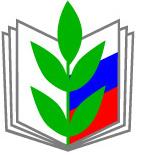 